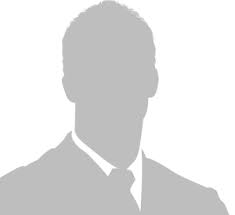 Paste your Photograph Here Title: E-BABE-Encyclopedia of Bioanalytical Methods for Bioavailability and Bioequivalence Studies of Pharmaceuticals                 Daniel Amobtiwon Amoatika1, A. Gyasi, D. Ameme1, G. Tetteh, O. Vetsi21University of Kwazulu- Natal, School of Laboratory Medicine and Medical Sciences, Durban, South Africa 2Institute of Infectious Disease and Molecular Medicine, University of Cape Town, 7700 Cape Town, South Africa
Name: xxxxxxxxStanford University School of Medicine, CA 94305, USAAbstractEncyclopedia of Bioanalytical Methods for Bioavailability and Bioequivalence Studies of Pharmaceuticals (E-BABE): It is a unique encyclopedia involving bioanalytical methods for bioavailability and bioequivalence (BA/BE) studies of pharmaceuticals for suitable method selection with thousands of combinations and searches against these methods. Most scrutinized literature was collected from different sources including PubMed. This database has been curetted using published methods for all most all pharmaceuticals. Required information for regular method development/validation such as IUPAC name, structure, solubility, chromatographic conditions, instrumentation information like HPLC, LCMS detection parameters, sample preparations, recovery details, limit of detection and limit of quantification, Tmax, Cmax etc., for routine application in BA/BE studies of pharmaceuticals was incorporated including official pharmacopeias information such as European Pharmacopeia, Japan Pharmacopeia and US Pharmacopeia. Keen selections of bioanalytical methods for pharmaceutical analysis or regular quality control are also possible with E-BABE. E-BABE was built understanding the needs of pharmaceutical industry and laboratories including CROs working on BA/BE studies. Presently it has nearly of 5,000 methods and it will be updated regularly. (Up to 500 words)BiographyXXXX has completed his PhD at the age of 25 years from Andhra University and postdoctoral studies from Stanford University School of Medicine. He is the director of XXXX, a premier Bio-Soft service organization. He has published more than 25 papers in reputed journals and has been serving as an editorial board member of repute. (Up to 250 words) (100 -200 words)•	Full Name: Daniel Amobtiwon Amoatika •	Personal Email: damoatika@yahoo.com•	Mobile Number: +233208418356•	Category: (Oral presentation)•	Date of Birth: 06/11/1990•	Postal Address: School of Public Health, University of Ghana, LG 2, AccraEmail: damoatika@yahoo.com 